«Академия Лета»МБОУ «СОШ №58»Летний лагерь дневного пребывания 21.06.202114 день смены Закрытие смены!Концерт, подготовленный участниками смены! Дети удивили своими талантами!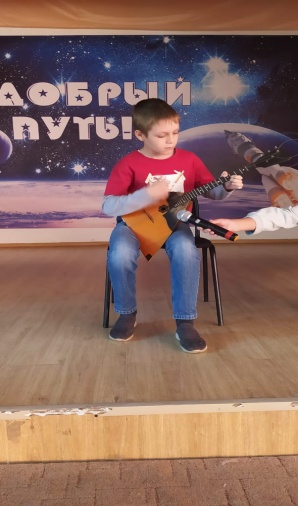 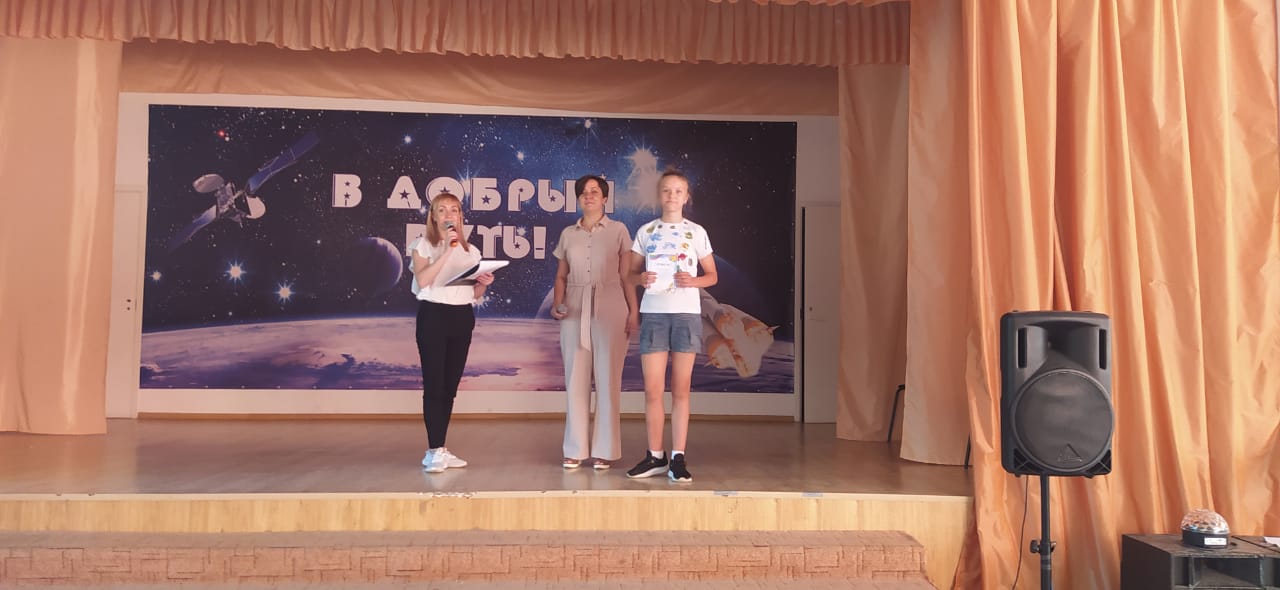 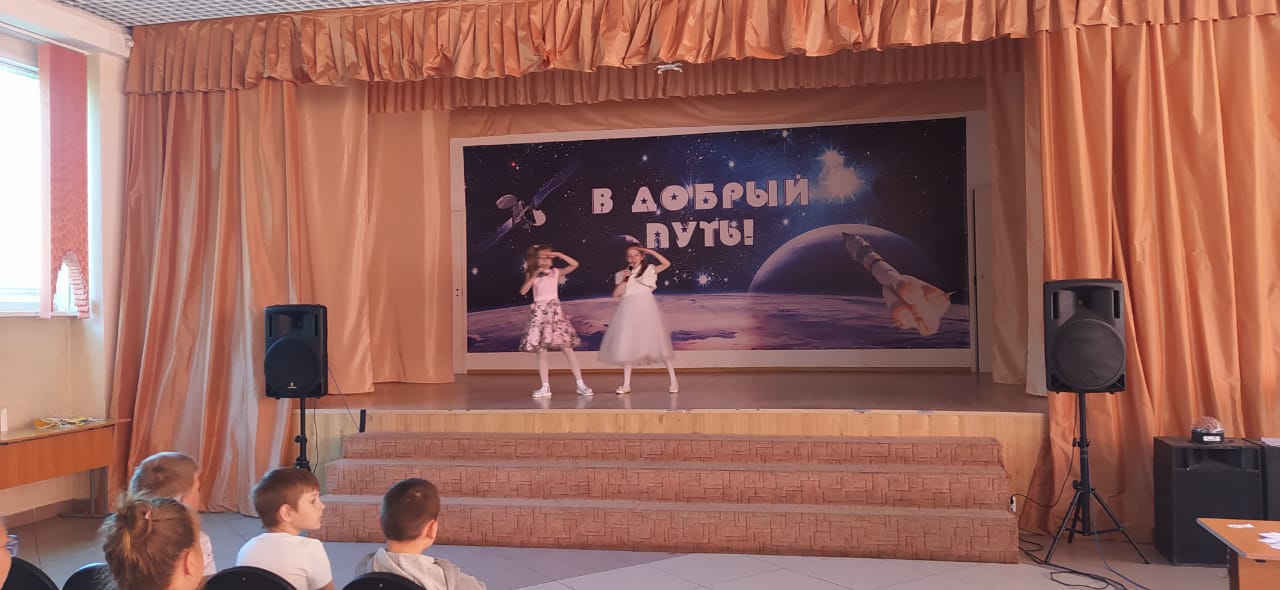 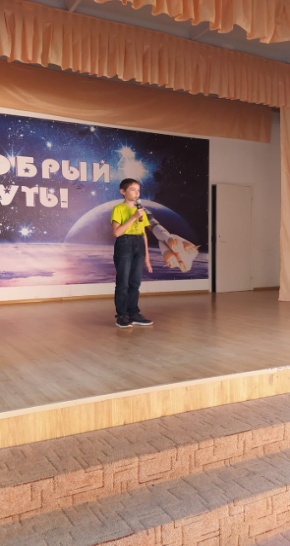 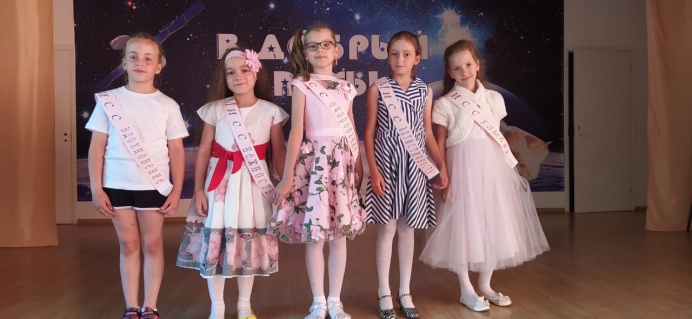 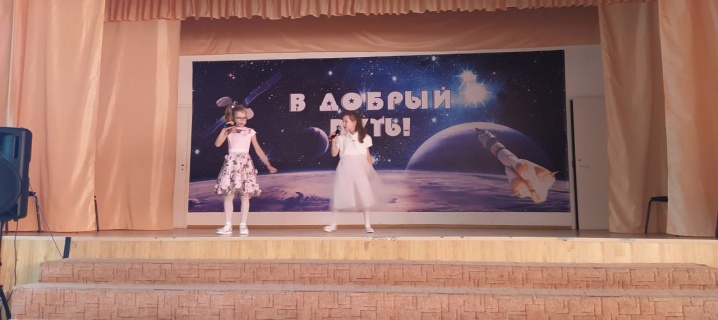 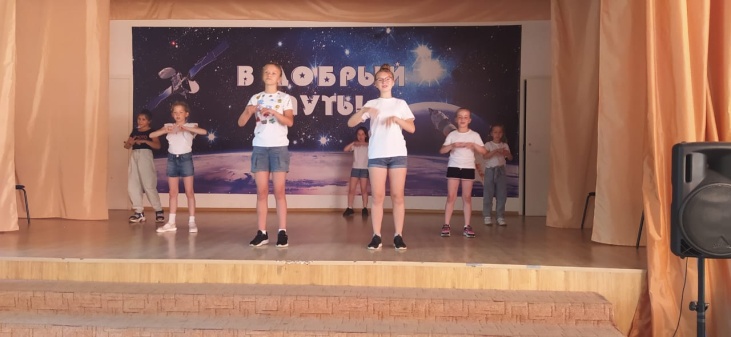 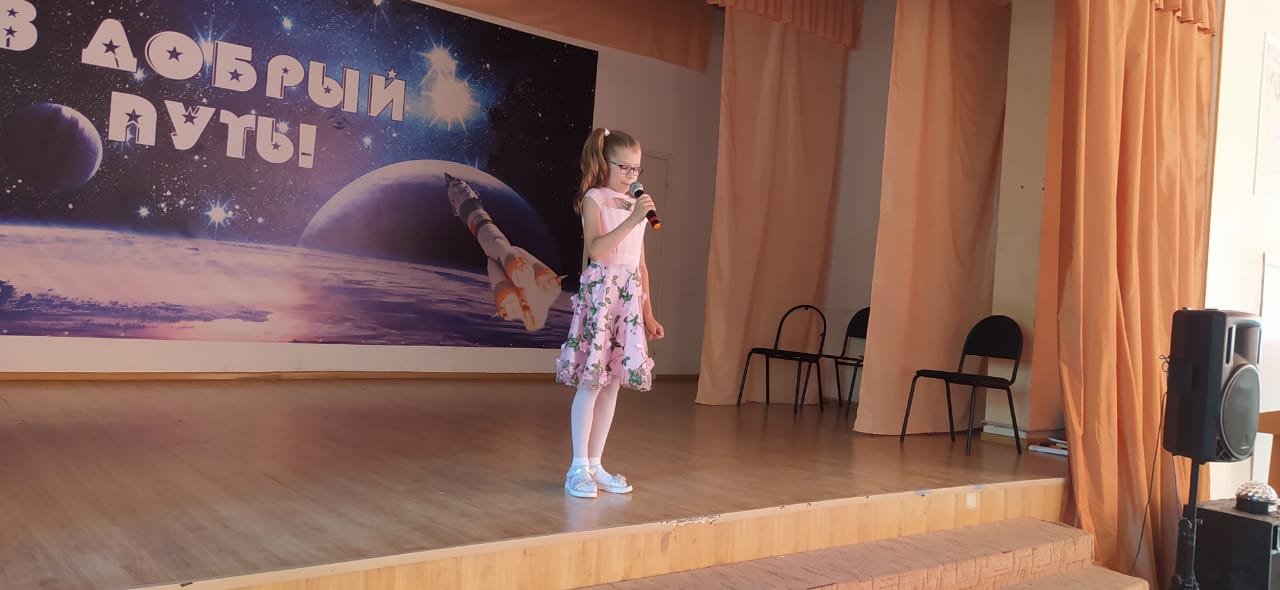 Отдохнувшие и счастливые дети!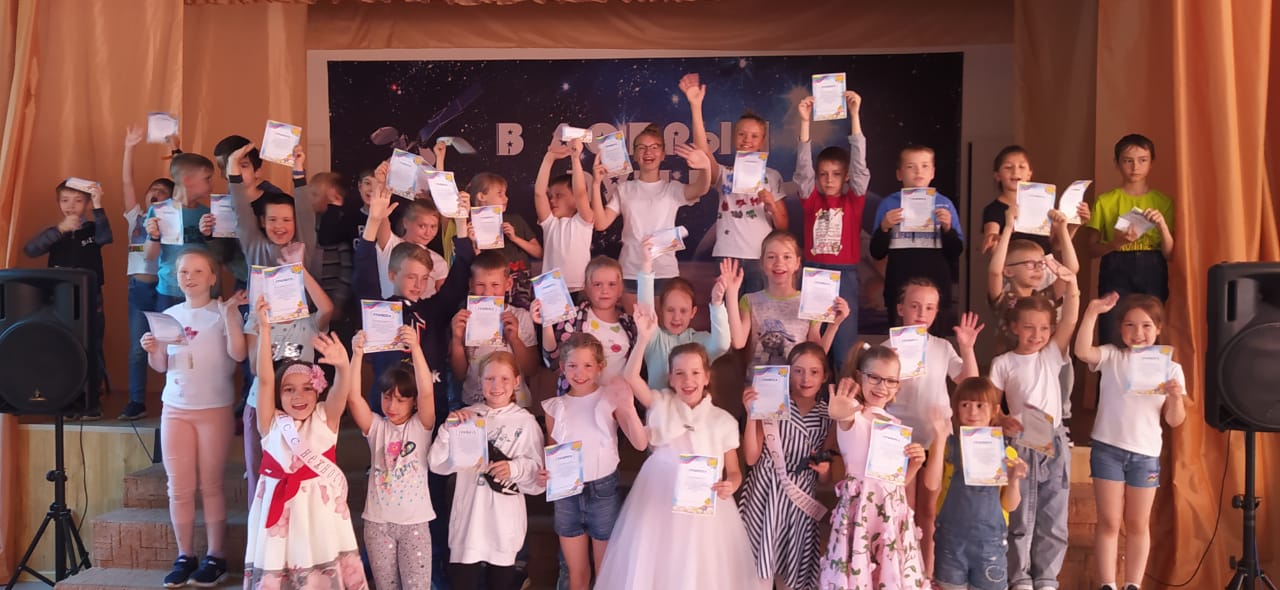 